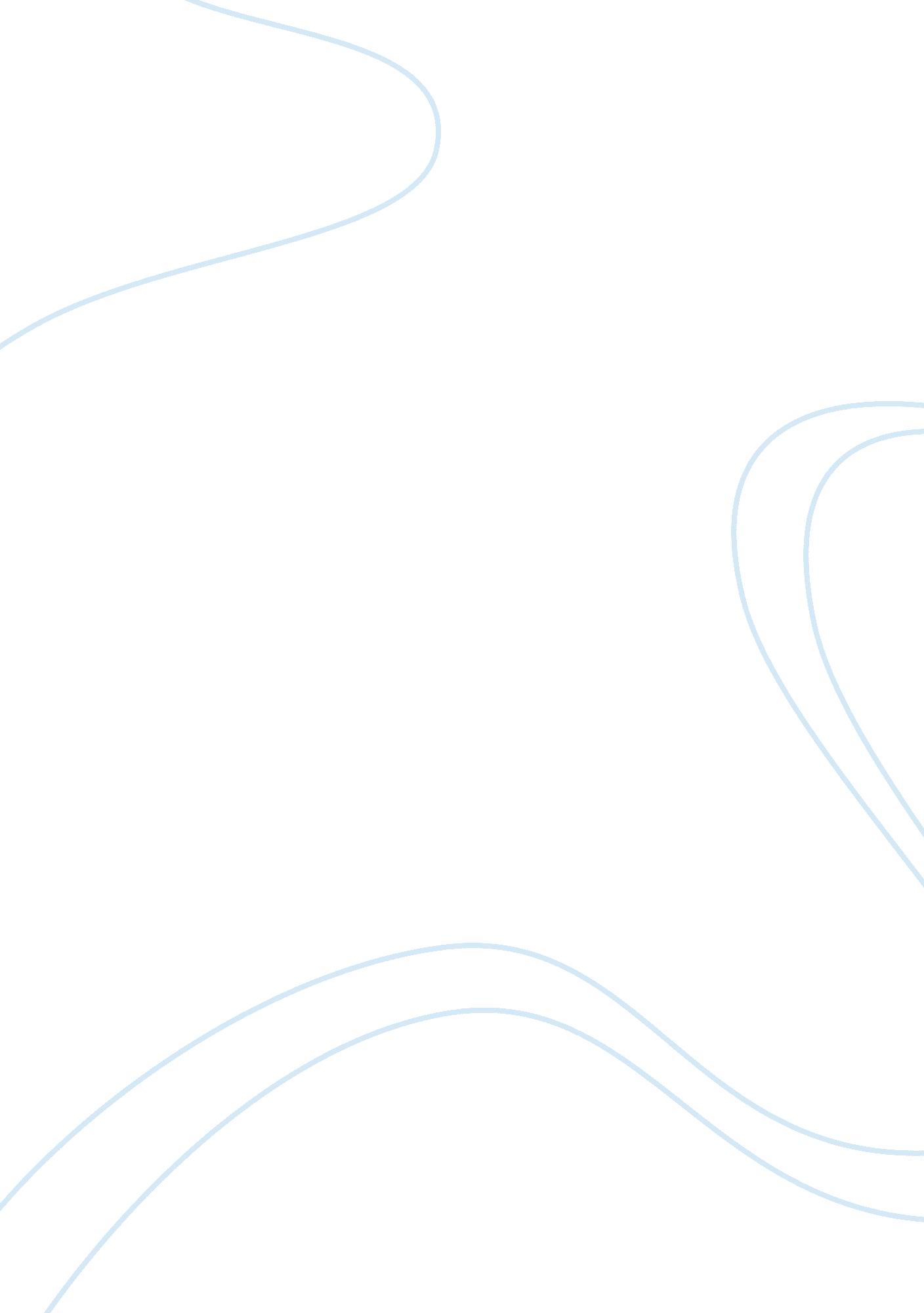 Letter to the editor of the new york timesLinguistics, English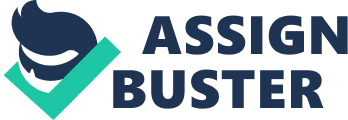 ﻿Letter to the Editor of the New York Times 
Dear Editor; 
Although we live in an age of information technology and there is easy access to any and all information that we perceive ourselves to require, that does not man that the internet has replaced the local free library as a place to get valid and worthwhile information. Rather, it just means that the local libraries now need to learn how to diversify their services in order to remain relevant in today's day and age of instant information access. That is why we need to save the local free public libraries from being shut down due to city budget cuts. 
Let's face it, not all of the information available on the internet can be considered to be the most accurate. Neither is it easy to confirm information gleaned via the world wide web. There is still a different sense of accomplishment that one can achieve via the manual research method. Even with all of the eBook readers available today, holding a book and actually turning the pages seems to make information stick better in our brains . Maybe because reading and comprehension were always meant to be a physical task. It was never meant to be completed by the swipe of a finger or a wave of the hand. 
Indeed, libraries are beginning to lose their relevance in our modern society. But that does not mean that it has lost its importance in the world of learning. Instead, libraries merely have to be brought up to date with the latest technology and allow the city residents free access to their books, internet service, and other learning tools without any additional costs. 
It is therefore important that we oppose the idea of charging library membership fees if one wishes to use the facilities of the library. The public library was never meant to serve only a few people. Therefore, it is up to the city folk to come up with the important fund raising programs that can help keep our public libraries free to use as long as you are a resident of this city. 
The public library should never be allowed to become a museum of the past. It is a vital and integral part of our future learning process and it shall always be of the utmost importance to most people who have an insatiable love of learning. 
Sincerely, 
(Your Name) 
(Title) 
(Contact information) 
Works Cited 
Scheidies, Carolyn. “ Do We Still Need the Public Library?”. Business. Yahoo! Voices. 13 Mar. 2007. Web. 19 Mar. 2013. 